ORGANIZATORI:Biciklistički klub “Pljevlja” - Pljevlja	Biciklistički Servis NikBike Nikšić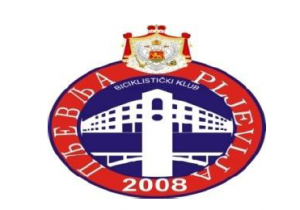 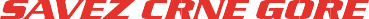 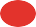 Pokrovitelj: Biciklistički Savez Crne GoreDRŽAVNO PRVENSTVO CRNE GORE XCC-XCO 2023DRŽAVNO PRVENSTVO I CUP CRNE GORE XCC-XCOTREBJESA NIKŠIĆ 202316. jul 2023. godine (nedjelja), 10:00 mlađe kat. i 11:00 sati – XCC; 
15:00 mlađe kat. i 16:00 sati – XCO P R O P O Z I C I J EDRŽAVNO PRVENSTVO CRNE GORE 2023 I CUP CRNE GORE 2023 XCC-XCODržavno prvenstvo Crne Gore i Cup Crne Gore XCC i XCO za 2023. godinu organizuje se u skladu sa pravilima Biciklističkog saveza Crne Gore i ovim Propozicijama 16. jula (nedjelja) 2023. od strane Biciklističkog kluba “Pljevlja” iz Pljevalja, Biciklistički servis i klub NikBike iz Nikšića i Biciklističkog saveza Crne Gore, posebno u XCC disciplini i posebno u XCO disciplini.Biciklistički klub “Pljevlja”Mila Peruničića 43, 84210, Pljevlja – Crna GoraBiciklistički savez Crne GoreGavra Vukovića bb, 81000, Podgorica – Crna GoraDirektor trke:Zoran Cimbaljević, mobilni telefon: +382 68 137 389Kategorije takmičara: Seniori (Elite, M & W), Mlađi seniori (Under-23, M & W), Juniori (Under-19, M & W), Kadeti (Under-17, M & W),Mlađi kadeti (Under-15, M & W), Pioniri (Under-13, M & W), Under 11( M&W ), Mastersi (Masters 30+, M & W), Hoby Sport (M&W).Pravo nastupa: Na Trci pravo nastupa imaju licencirani i nelicencirani takmičari koji se nalaze na spisku članova kluba, dostavljenog Biciklističkom savezu Crne Gore u propisanom roku kako je predviđeno pravilima Saveza i licencirani i nelicencirani takmičari izvan Crne Gore na Cupu Crne Gore XCC i XCO.Program za 16. jul (nedjelja) 2023.  (XCC) na mjestu starta Trke:Trebjesa,( JU Dom Starih  Nikšić), Crna Gora08.30 – 09.00 registracija takmičara i podjela brojeva na mjestu starta Trke09.00 – 09.30 sastanak sudija, vođa ekipa i takmičara na mjestu starta Trke09.30 – 09.50 potpisivanje Startne liste na mjestu starta Trke09.50 – 10.00 ceremonija svečanog otvaranja Trke10.00 – start  trke  za Under 11, Under 13 i Pioniri.11.00 – start trke za Elite,Under 23,Juniori,Kadeti,Hoby Fun,Hoby Sport.12.30 – PROGLAŠENJE pobjednika Trke (Kod mjesta Starta trke)Program za 16. jul (nedjelja) 2023. godine (XCO) na mjestu starta Trke:JU Dom Starih, Nikšić, Crna Gora08.30 – 09.00 registracija takmičara i podjela brojeva na mjestu starta Trke (takmičari koji su nastupili na pojedinačnom hronometru, zadržavaju isti startni broj za drumsku trku)09.00 – 09.30 sastanak sudija, vođa ekipa i takmičara na mjestu starta Trke09.30 –09.50 potpisivanje Startne liste na mjestu starta Trke09.50 – 10.00 ceremonija svečanog otvaranja Trke15.00 – start trke za Under 11 i Under 13 i Pioniri.16.00 – start trke za Elite,Under 23, Juniori, Kadeti, Hoby Fun, Hoby Sport.18:00 – PROGLAŠENJE pobjednika Trke (Na mjestu Starta trke).Prijave za učešće:Slati na e-mail adresu bk.pljevlja@yahoo.com, najkasnije do 24:00 sata 15. jula (subota) 2023. godine. Prijave na dan trke, na mjestu starta Trke, prihvataju se najkasnije 60 minuta prije starta Trke.      Trka se vozi po Pravilniku UCI ,Pravilniku BSCG i ovim Propozicijama. Svi takmičari moraju nositi zaštitne kacige i imati tehnički ispravan      bicikl. Trka se vozi isključivo na MTB biciklima.Svojim startom svi takmičari usvajaju ove propozicije i voze na sopstvenu odgovornost. Organizator zadržava pravo izmjena i dopuna ovih Propozicija uz obavezu da iste saopšti učesnicima najkasnije jedan sat prije starta trke. Organizator ne snosi nikakve posledice nepoštovanja pravila kao i za postupke takmičara prema trećem licu.Radio veza između takmičara, kao i takmičara i prateće ekipe, nije dozvoljena.Trka se vozi bez neutralne tehničke podrškeDefekti i kvarovi se otklanjaju isključivo u feeding zoni koja ce biti obiljezena. Pružanje pomoći između takmičara dozvoljeno.Takmičari su dužni da potpišu Startnu listu, najkasnije 10 minuta prije starta TrkePotpisivanjem Startne liste, takmičari potvrđuju da su upoznati sa sadržajem ovih Propozicija i da učestvuju na Trci na sopstvenu odgovornost. Organizator ne snosi nikakvu odgovornost za eventualne nezgode pričinjene od samih učesnika ili trećih lica.Trasa trke:Seniori (Elite M & W) - Start u 11:00h - 7 krugova Under 23 (Under 23 M & W) - Start u 16:00h - 7 krugova Juniori (Under 19 M & W) - Start u 16:00h - 5 krugova Masters (30+ M & W) - Start u 16:00h - 5 krugova , Hoby Fun i Hoby Sport (M&W) 4 kruga.Kadeti (Under 17 M & W) - Start u 15:00h - 3 kruga Mlađi kadeti (Under 15 M & W) - Start u 15:00h - 2 kruga Pioniri (Under 13 M & W) - Start u 15:00h - 1 krugObaveze takmičara:da nose tokom cijele trke brojeve koje dodjeljuje organizator i koji ne smiju biti presavijeni, niti razrezani;takmičari moraju lično potpisati startnu listu, pod prijetnjom da im se ne dozvoli učešće na startu Trke;da poštuju propise;timovi se podsjećaju da je korišćenje bilo kakvog oblika radio komunikacije između vozača i vlastitog timskog vozila ili timskog vođstva zabranjeno tokom trke.Staza ce biti obilježena i označena. Organizacija:Organizator Trke snosi troškove organizacije, sudija i nagrada za sve učesnike Trke, dok ostali troškovi padaju na teret samih učesnikaTrke. Takođe, organizator obezbjeđuje medicinsku pomoć i ručak nakon trke.Izmjene ili dopune Propozicija:Eventualne izmjene ili dopune Propozicija, organizator će objaviti jedan sat prije starta Trke. Trka se vozi po svim vremenskim uslovima.Bolnica: JZU Opšta Bolnica Nikšić, ulica Nikole Tesle.Staza kružna,dužine 2,2km  – XCO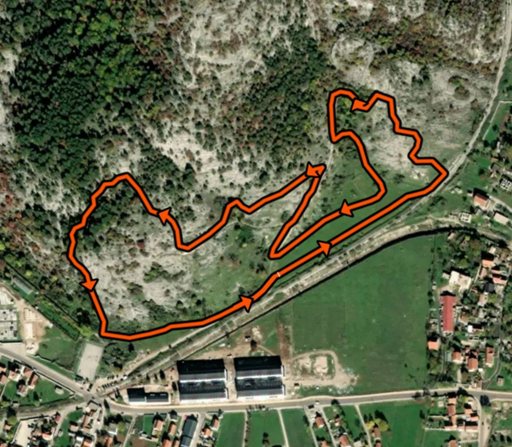 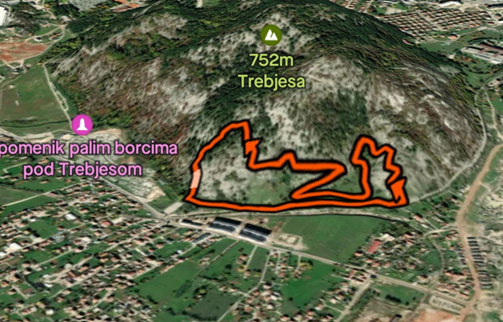 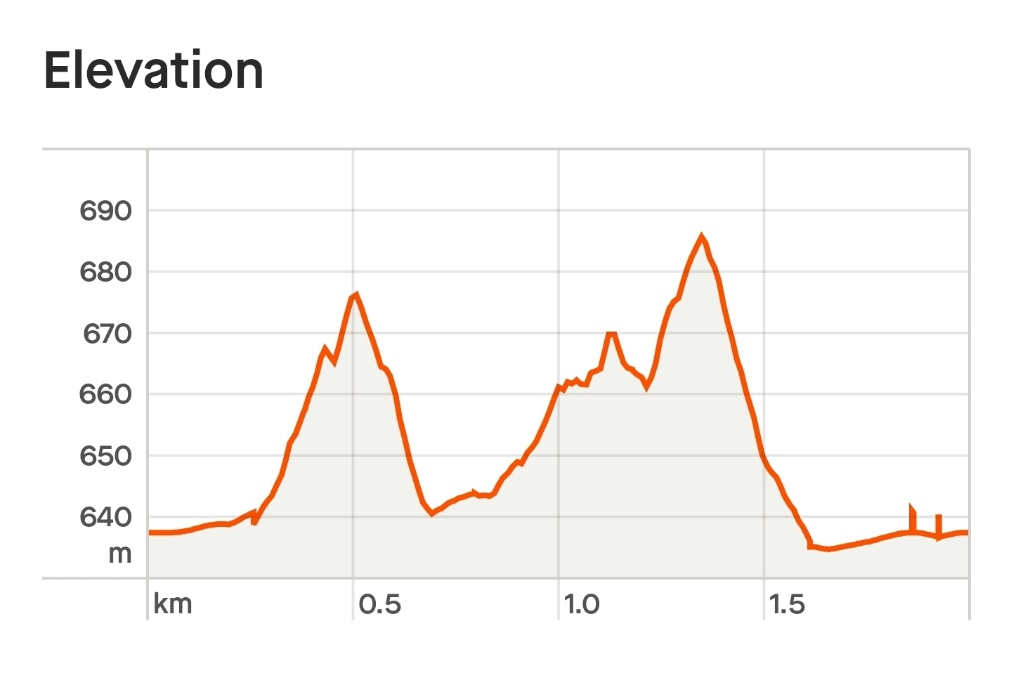 